«Утверждаю»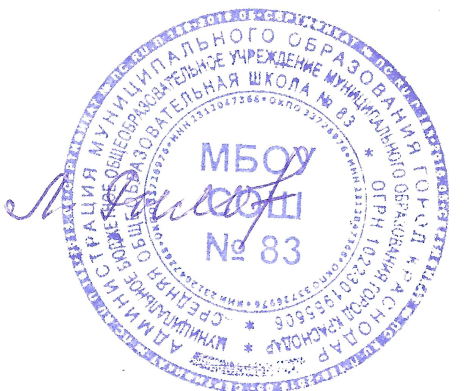 Директор  МБОУ СОШ № 83                                                                           _______________Л.В.Рылова      «____» ______________ 2018гПЛАНспортивно-массовых мероприятий спортклуба «Лидер» 2018 – 2019 учебный год№ п/пМероприятияСроки проведенияОтветственныйСЕНТЯБРЬ1.Формирование Совета спортивного клуба.До 10 сентябряРуководитель спортивного клуба.2.Разработка и утверждение календаря спортивно-массовых мероприятий.До 15 сентябряСовет спортивного клуба3.Выполнение нормативов комплекса ГТОВ течение месяцаУчителя ФК4.Соревнования по настольному теннису12-29 сентябряМедведев В.Р.Бурлака А.А.5. День Здоровья 1-7 классы14 сентябряМедведев В.Р.Бурлака А.А.Терещенко М.В.Орцева О.Б.6.Соревнования по туризму 8-11 классы14-15 сентябряБлаговещенская Е.П.7.Мини-футбол 9-11 классы11-13 сентябряМедведев В.Р.8.Мини-футбол 7-8 классы18-20 сентябряМедведев В.Р.9.Мини-футбол 5-6 классы21-23 сентябряМедведев В.Р.ОКТЯБРЬ1.Соревнования по гандболу 9-11 классы 2-3 октябряОрцева О.Б.2.Соревнования по гандболу 7-8 классы5-6 октябряОрцева О.Б.3.Соревнования гандболу 9-11 классы9-11 октябряОрцева О.Б.4.Соревнования по баскетболу 9-11 классы12-13 октябряМедведев В.Р.Бурлака А.А.5Соревнования по баскетболу 7-8 классы16-17 октябряМедведев В.Р.Бурлака А.А.6.Соревнования по баскетболу 5-6 классы19-20 октябряМедведев В.Р.Бурлака А.А.НОЯБРЬ1.Соревнования по волейболу 9-11 классы 6-7 ноябряРагулина Ю.М.2.Соревнования по волейболу 7-8 классы22-23 ноябряРагулина Ю.М.3.Соревнования по волейболу 5-6 классы26-27 ноябряРагулина Ю.М.4. Соревнования по бадминтону 5-11 классы29-30 ноябряРагулина Ю.М.5.Организация работы физоргов школыВ течение месяцаРуководитель спортивного клуба. Совет спортивного клуба.ДЕКАБРЬ1.«Весёлые старты» 1 классы5 декабряТерещенко М.В.3.«Весёлые старты» 2 классы12 декабряКиселева Л.А.4.«Весёлые старты» 3 классы14  декабряБурлака А.А.5.«Весёлые старты» 4 классы18 декабряТерещенко М.В, Киселева Л.А.ЯНВАРЬ1.Заседание Совета спортивного клуба15 январяРуководитель клуба. Совет клуба.2.Соревнования по гандболу 5-6 классы19-20 январяОрцева О.Б.3.Соревнования по баскетболу 8 классы23 январяМедведев В.Р.4..Соревнования по волейболу 9-11 классы30-31 январяРагулина Ю.М.ФЕВРАЛЬ1.«Весёлые старты» 1-4 классы12-15 февраляУчителя ФК2.«А ну-ка, парни!» 5-6 классы18 февраляУчителя ФК3.«А, ну-ка, парни!» 7-8 классы19 февраляУчителя ФК4.«А, ну-ка, парни!» 9-11 классы12 февраляУчителя ФКМАРТ1.Выполнение нормативов ГТО 1-11 классыВ течение месяцаУчителя ФК2.Соревнования по гандболу 9-11 классы13-14 мартаОрцева О.Б.3.Соревнования по гандболу 7-8 классы16-17 мартаОрцева О.Б.4.Соревнования по гандболу 5-6 классы20-21 мартаОрцева О.Б.АПРЕЛЬ1.«Папа, мама, я – спортивная семья!»6 апреляУчителя ФК2.Соревнования по стритболу 5-9 классы16-20 апреляБурлака А.А.3.Соревнования по мини-футболу 5-8 классы23-27 апреляМедведев В.Р.МАЙ1.Подвижные игры 2 класс7 маяКиселева Л.А.2.Мини-футбол 3-4 классы13-14 маяБурлака А.А.3.Бадминтон 3-4 классы20 маяКиселева Л.А.4.Заседание Совета спортивного клуба23 маяРуководитель спортивного клуба. Совет спортивного клуба.